The ITU-T working document containing the 3rd revision of the draft Recommendation K.mhn referred to in the subject Liaison Statement from ITU-T Study group 5 (Document 1A/67 – 1C/45) is attached. _______________Radiocommunication Study Groups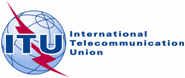 Questions:	6/5 & 8/5Reference:	 TD 105rev1 (GEN/5)Addendum 1 to
Document 1A/67-E 
Document 1C/45-EQuestions:	6/5 & 8/5Reference:	 TD 105rev1 (GEN/5)24 April 2013Questions:	6/5 & 8/5Reference:	 TD 105rev1 (GEN/5)English onlyITU-T Study Group 5ITU-T Study Group 5LIAISON STATEMENTLIAISON STATEMENTStudy group 5 activities related to interference between radio signal and device or cable connected to wired broadband networks and cable television networksStudy group 5 activities related to interference between radio signal and device or cable connected to wired broadband networks and cable television networks